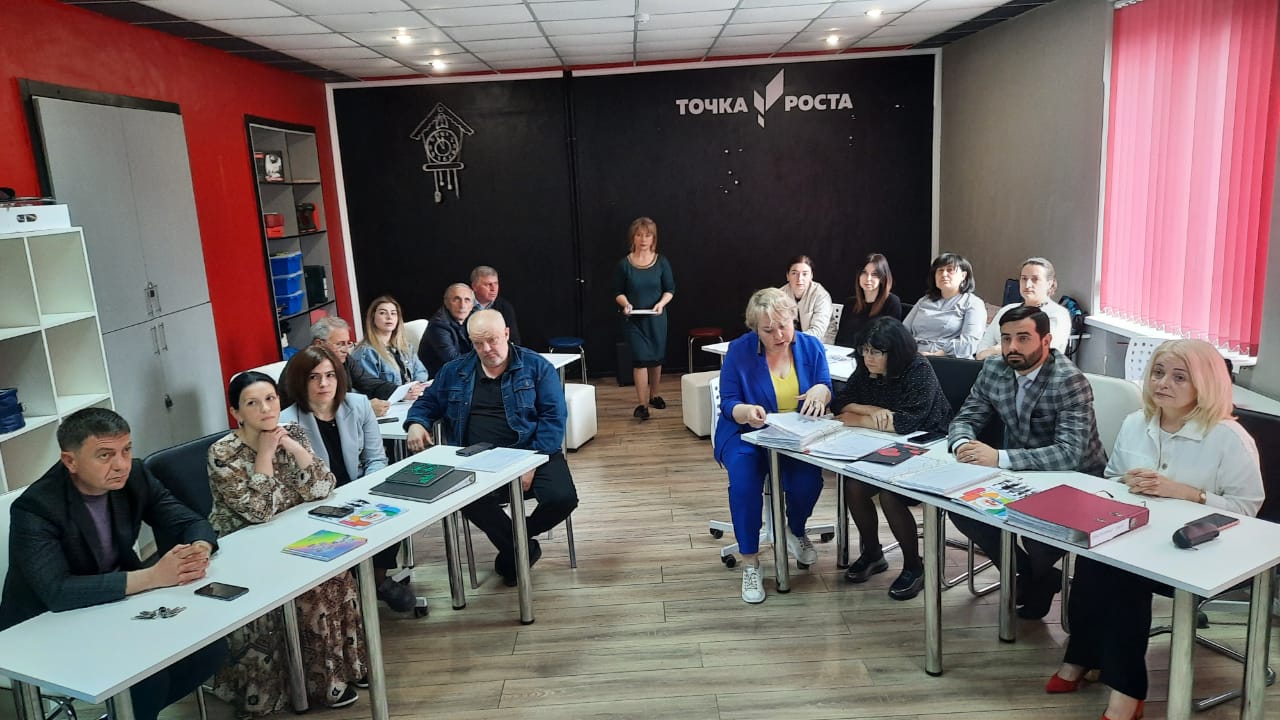 Районный семинар «Профилактическая работа школы-интерната г. Алагир»:Встреча гостей                                 Вступительное слово директора Качмазова А.К.                  Выступление ЗДВР Ревазовой Дз.М.Выступление Классного руководителя   Цагараевой Б.А.Выступление Социального педагога Голоевой Т.З.                      Выступление Педагога-психолога Кесаевой М.М.Выступление Учителя-дефектолога Хлоевой З.Г.Практическое занятие педагога-психолога и учителя – дефектологаРабота творческих мастерских.Теоретическая часть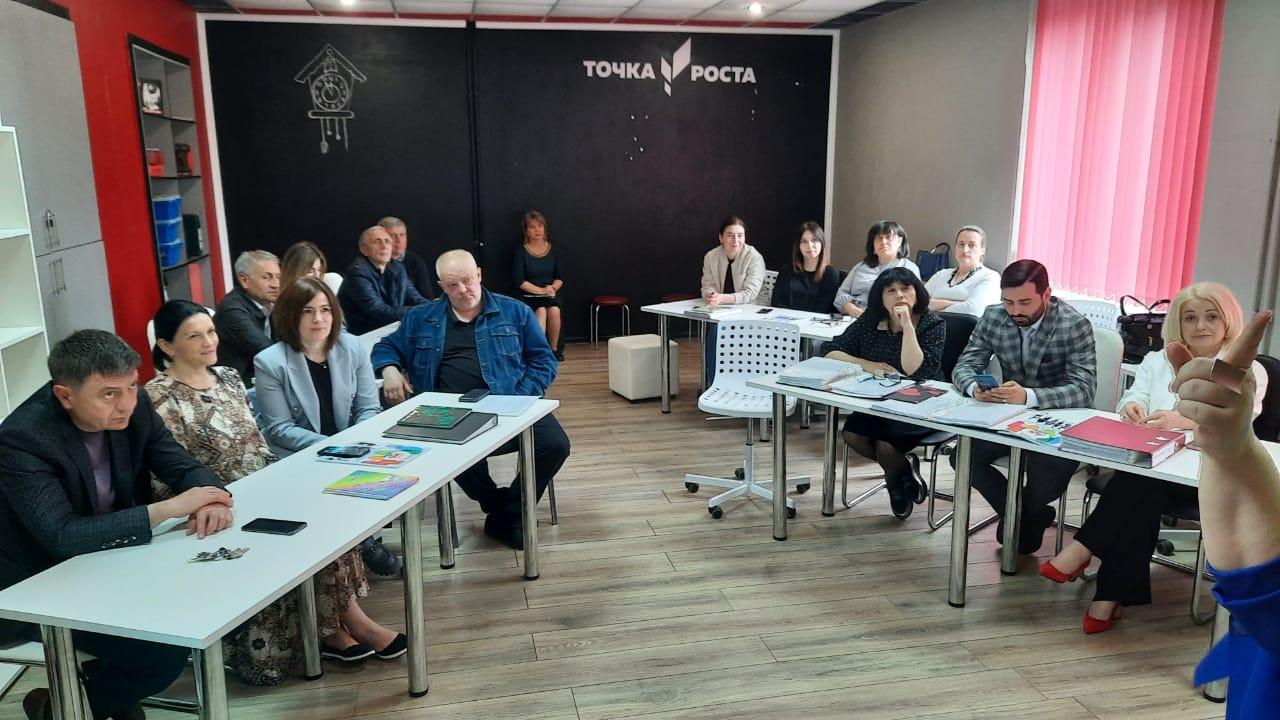 На базе ГБОУ ШИ г. Алагир прошёл семинар-практикум КДН и ЗП Алагирского района «Система профилактической работы». На семинаре присутствовали субъекты профилактики района. С приветственным словом выступил директор школы Качмазов Алан Казбекович. Заместитель директора по ВР Ревазова Дз.М., классный руководитель Цагараева Б.А., педагог-психолог Кесаева М.М.,  социальный педагог Голоева Т.З., учитель-дефектолог Хлоева З.Г.  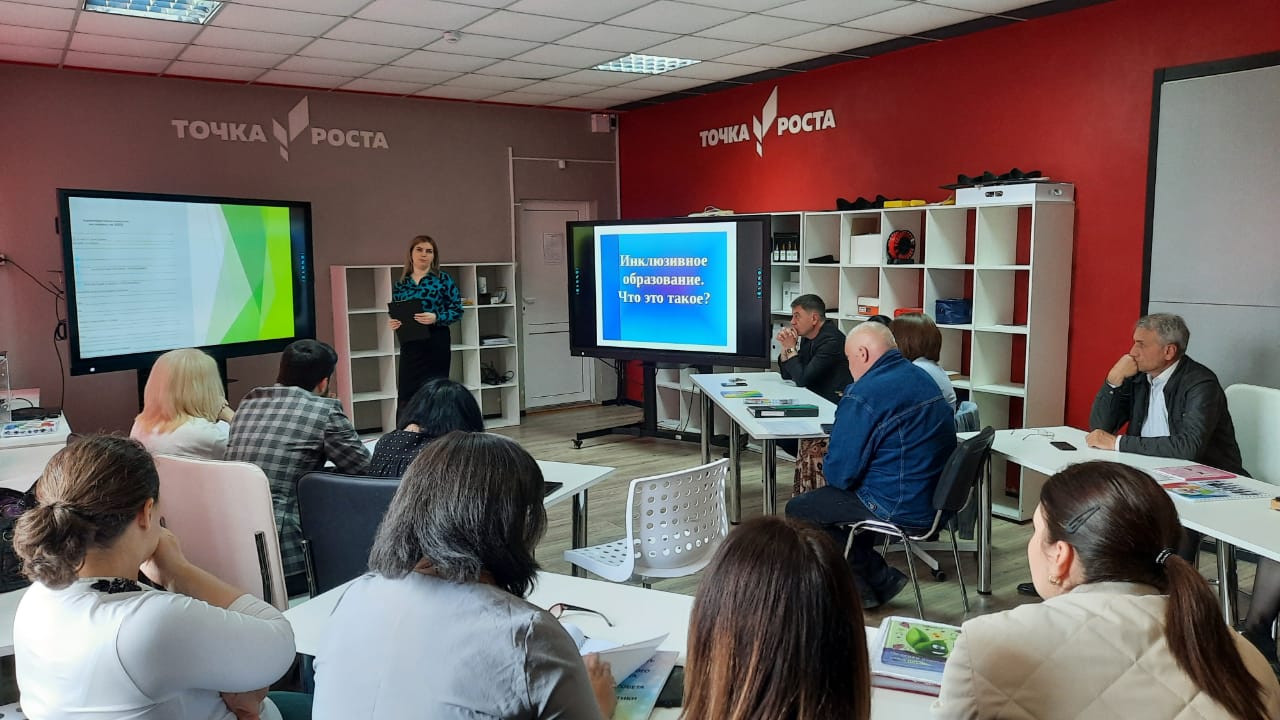 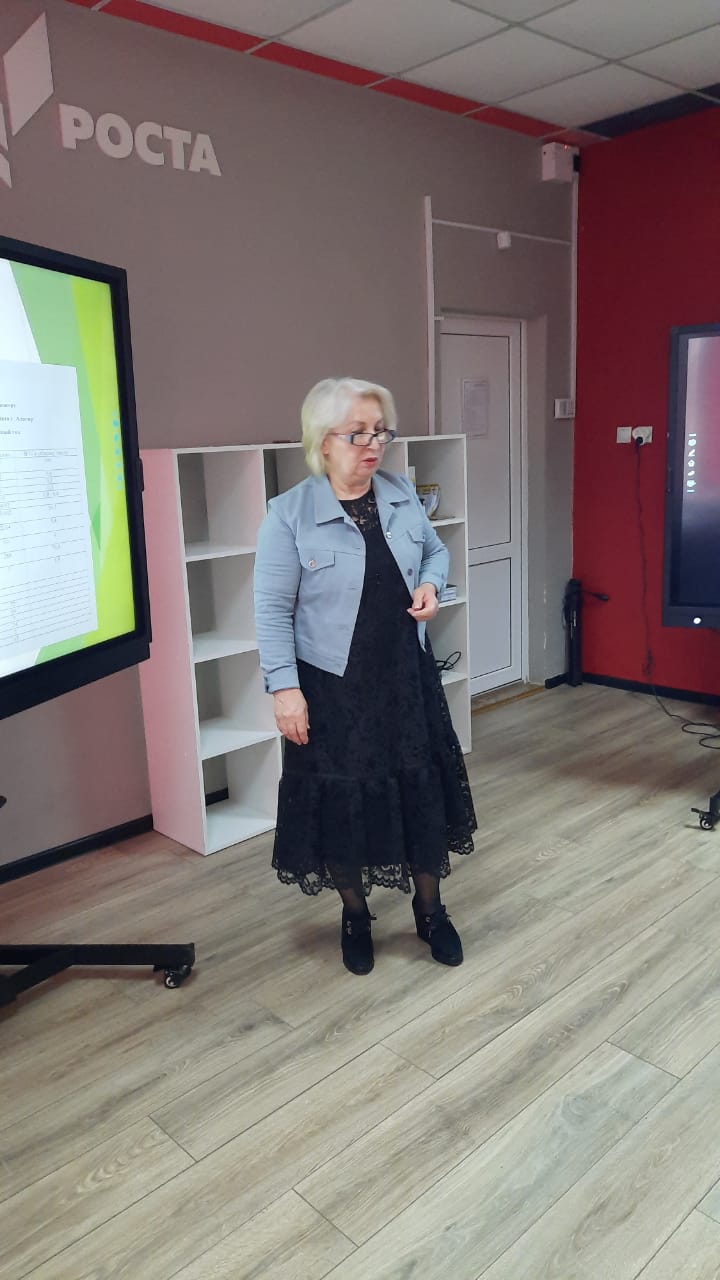 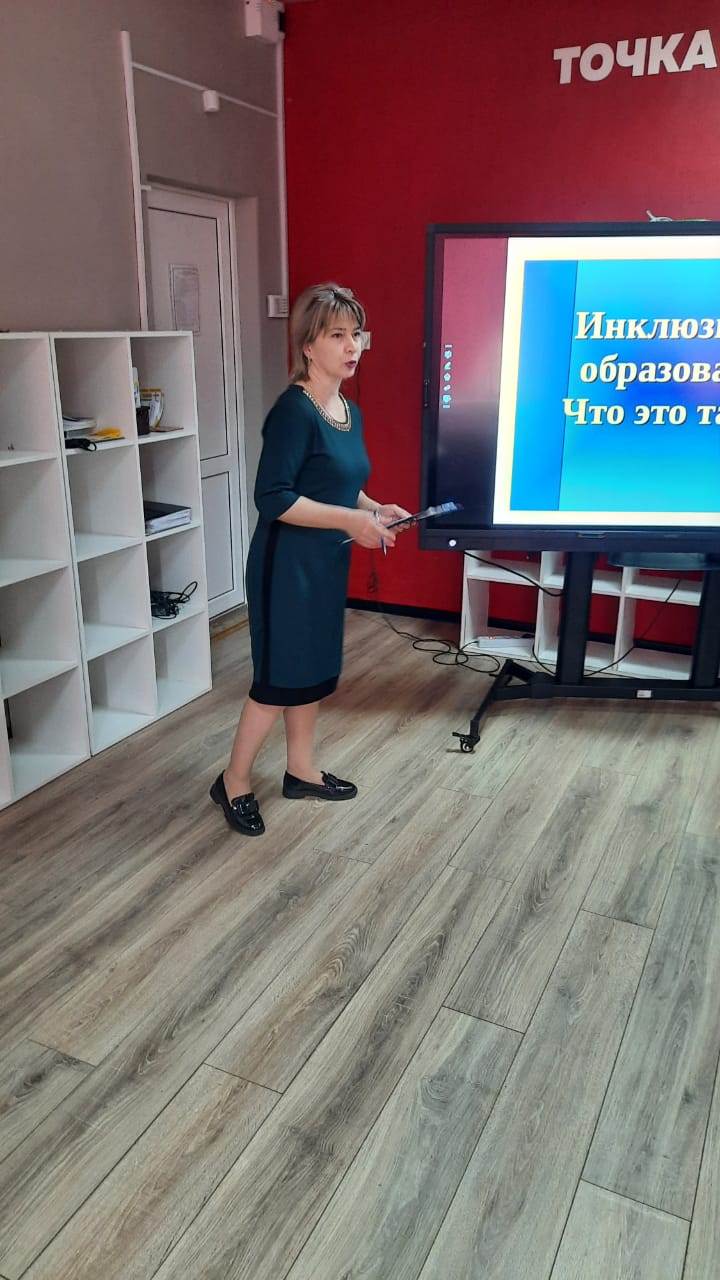 Рассказали о системе профилактической работы школы.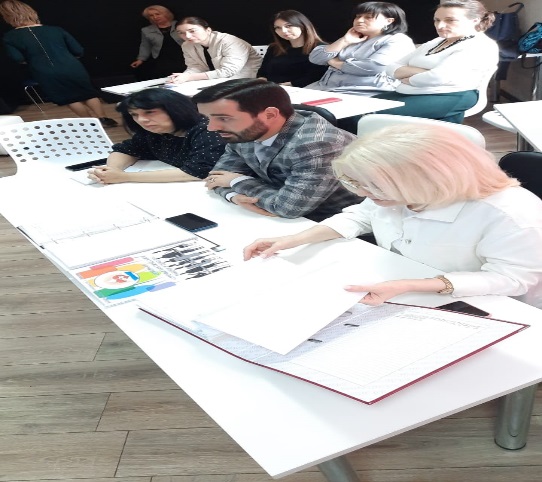 Собравшиеся могли ознакомиться со всей сопутствующей документацией.Практическая работаПосле содержательной теоретической части гости могли увидеть практическую работу специалистов в сенсорном кабинете и принять в ней участие. 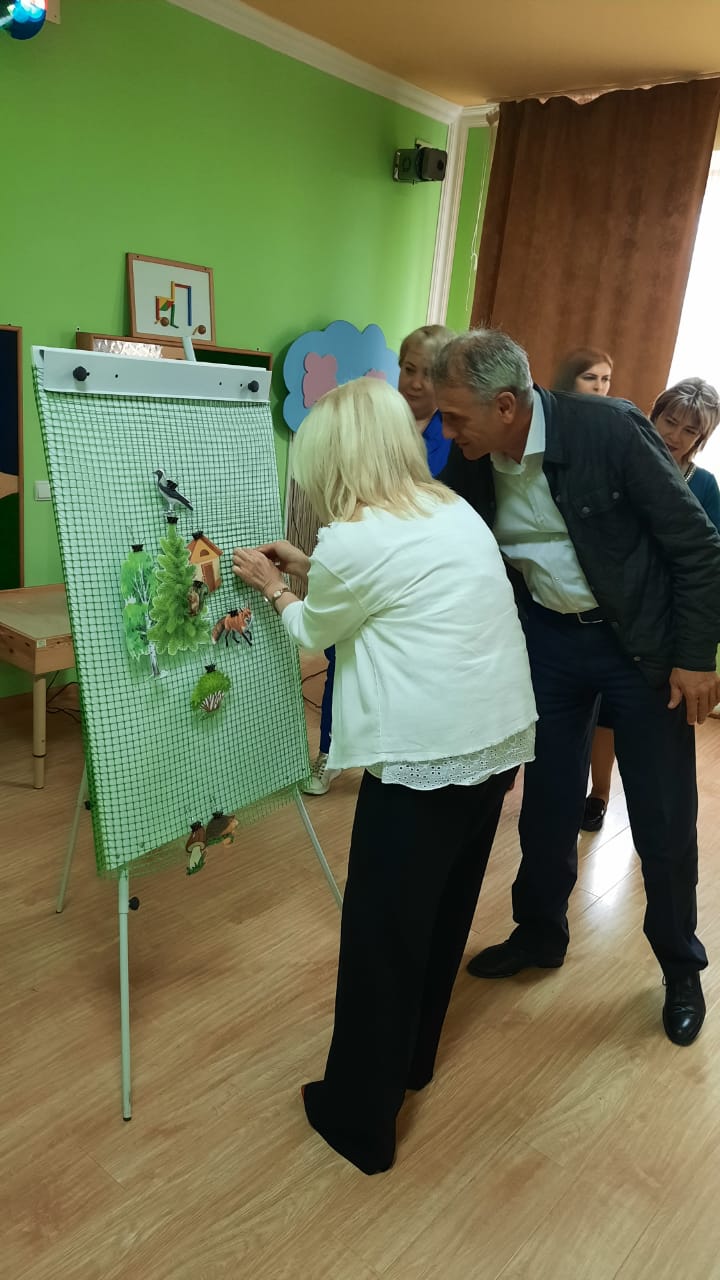 На личном примере убедились в том, что качественная релаксация так же важна, как и коррекция.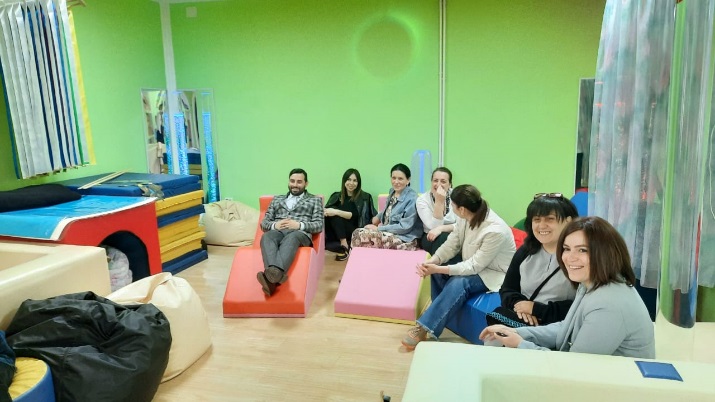 Познакомились с творчеством актеров кукольного театра, наблюдали за дефиле юных участниц эко-Сансары с их сумками из эко материалов и посмотрели отрывок детского спектакля «Красная шапочка», подготовленного воспитателями Кониевой Л.В. и Касабиевой З.Н.  Участники семинара отметили высокий уровень системы профилактической работы школы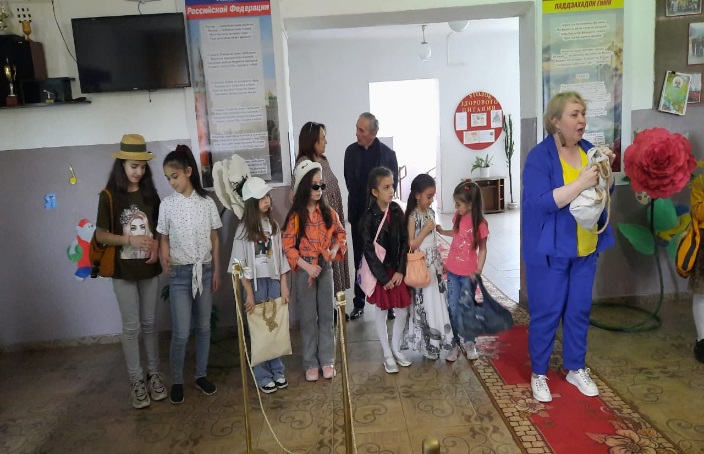 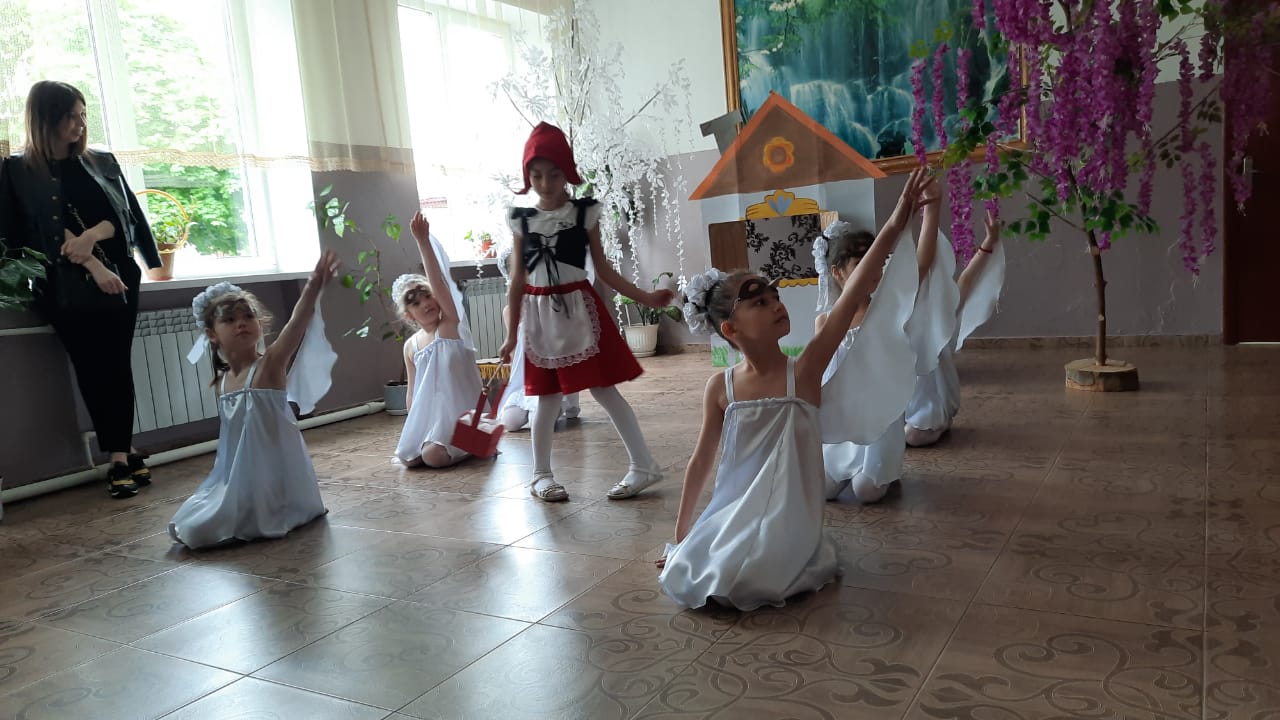 